„Hochhalte-Slalom“MaterialMehrere Tischtennisbälle und Tischtennisschläger, mehrere HütchenBeschreibungDie Schüler stehen in mehreren Reihen hinter einem Hütchen. Der Erste versucht, während er einen Slalom durchläuft einen Tischtennisball hochzuhalten. Das Ganze geht nicht um Schnelligkeit, sondern jeder soll sich soviel Zeit nehmen, wie er braucht. 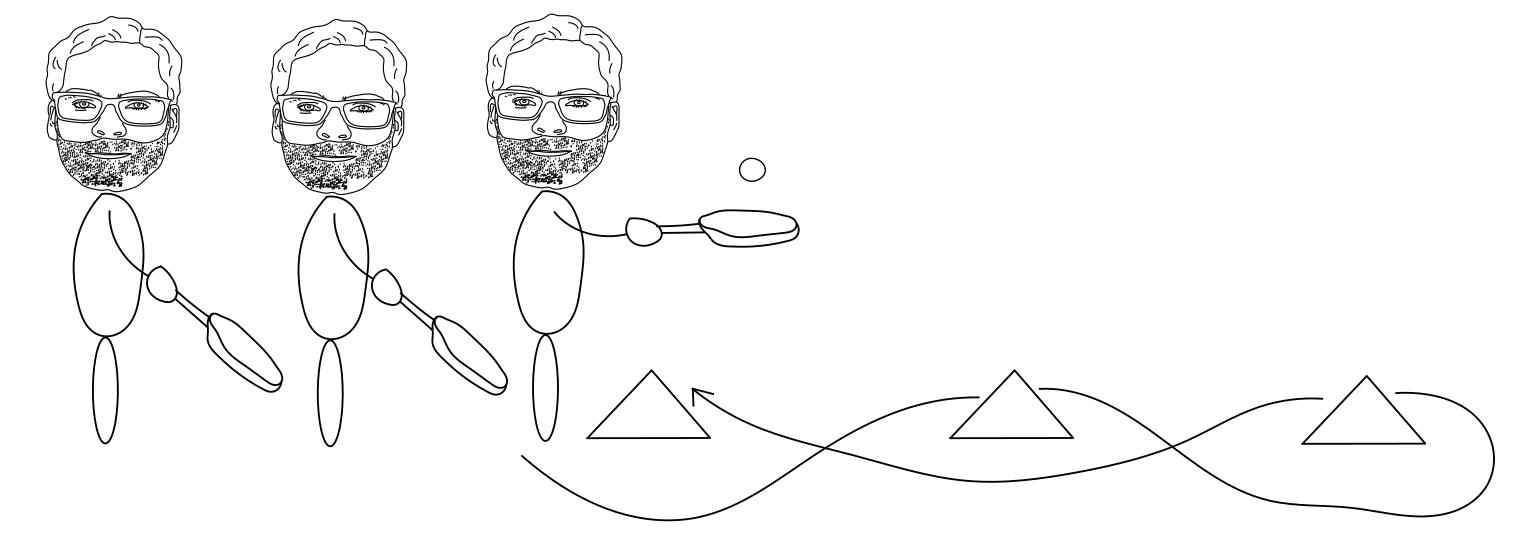 